KEMENTRIAN RISET, TEKNOLOGI DAN PENDIDIKAN TINGGI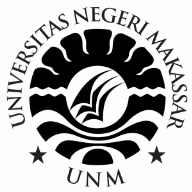            UNIVERSITAS NEGERI MAKASSAR       FAKULTAS TEKNIKAlamat : Kampus FT UNM Parangtambung Makassar, Telp. (0411) 864935, Fax (0411) 861507PERMOHONAN JUDUL SKRIPSI/ TUGAS AKHIRIdentitas MahasiswaNama				:   Agus PrabowoNIM				:   1527040001Program Studi		:   Pendidikan Teknologi PertanianJurusan			: -Judul yang diajukan		:Evaluasi Kualitas Lele Kering Dengan Perendaman Berbagai Konsentrasi Ekstrak Andaliman (Zantoxhylum acanthopodium)Pengaruh Jenis Kemasan Dan Lama Fermentasi Terhadap Mutu Dan Masa Simpan TempoyakAnalisis Perbandingan Jenis Ikan Air Tawar Terhadap Pertumbuhan Daun Sayur Bayam (Amaranthus sp.) Dengan Penggabungan Sistem AquaponikBerdasarkan hasil seleksi dari tim seleksi judul Program Studi Pendidikan Teknologi Pertanian, maka judul yang disetujui untuk dilanjutkan dalam pembuatan proposal penelitian yaitu sebagai berikut :“EVALUASI KUALITAS LELE KERING DENGAN PERENDAMAN BERBAGAI KONSENTRASI EKSTRAK ANDALIMAN (ZANTOXHYLUM ACANTHOPODIUM)”Pembimbing yang direkomendasikan :Ratnawaty Fadilah, S.TP., M.Sc. (Pembimbing I)Dr. Andi Sukainah, S.TP., M.Si. (Pembimbing II)Menyetujui :Ketua Program Studi                      Dr. Andi Sukainah, S.TP., M.Si                     NIP. 19710423 199801 2 001	